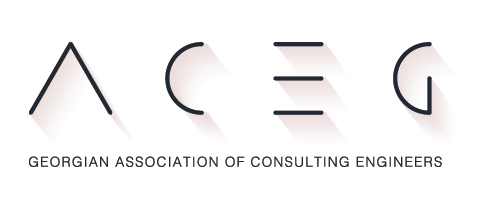 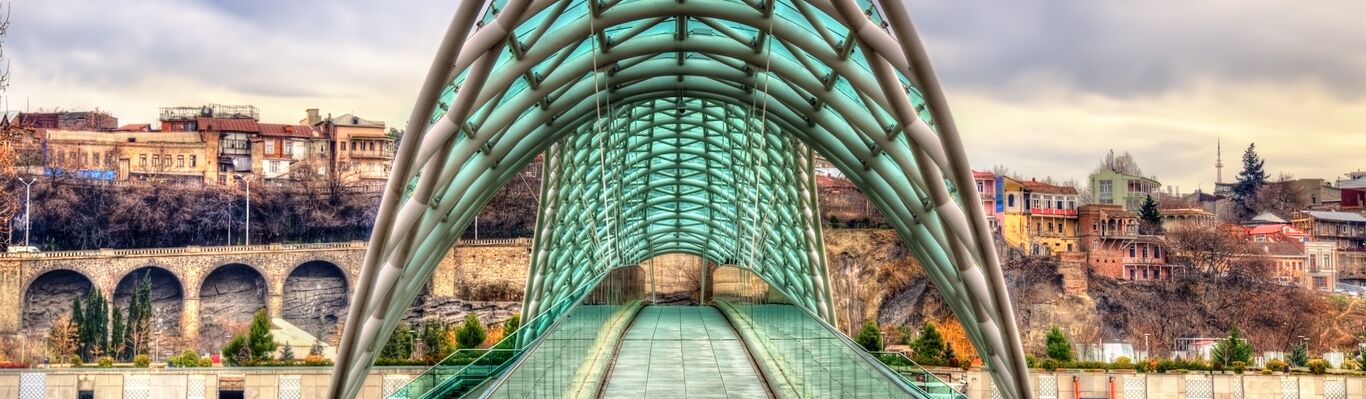 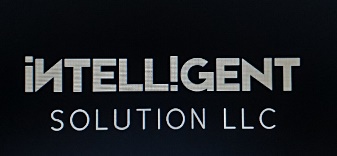 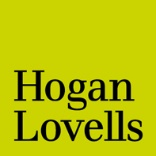 Caucasus and Central Asia Construction ForumOrganized by Georgian Association of Consulting Engineers in collaboration with Hogan Lovells and Intelligent Solution LLC12 – 13 June 2024, Tbilisi, Georgia Pullman Tbilisi Axis Towers Address: Chavchavadze ave. 37m, Vake-Saburtalo District, Tbilisi, GeorgiaProgram: Day One (12 June 2024)Program: Day Two (13 June 2024)Kindly supported by: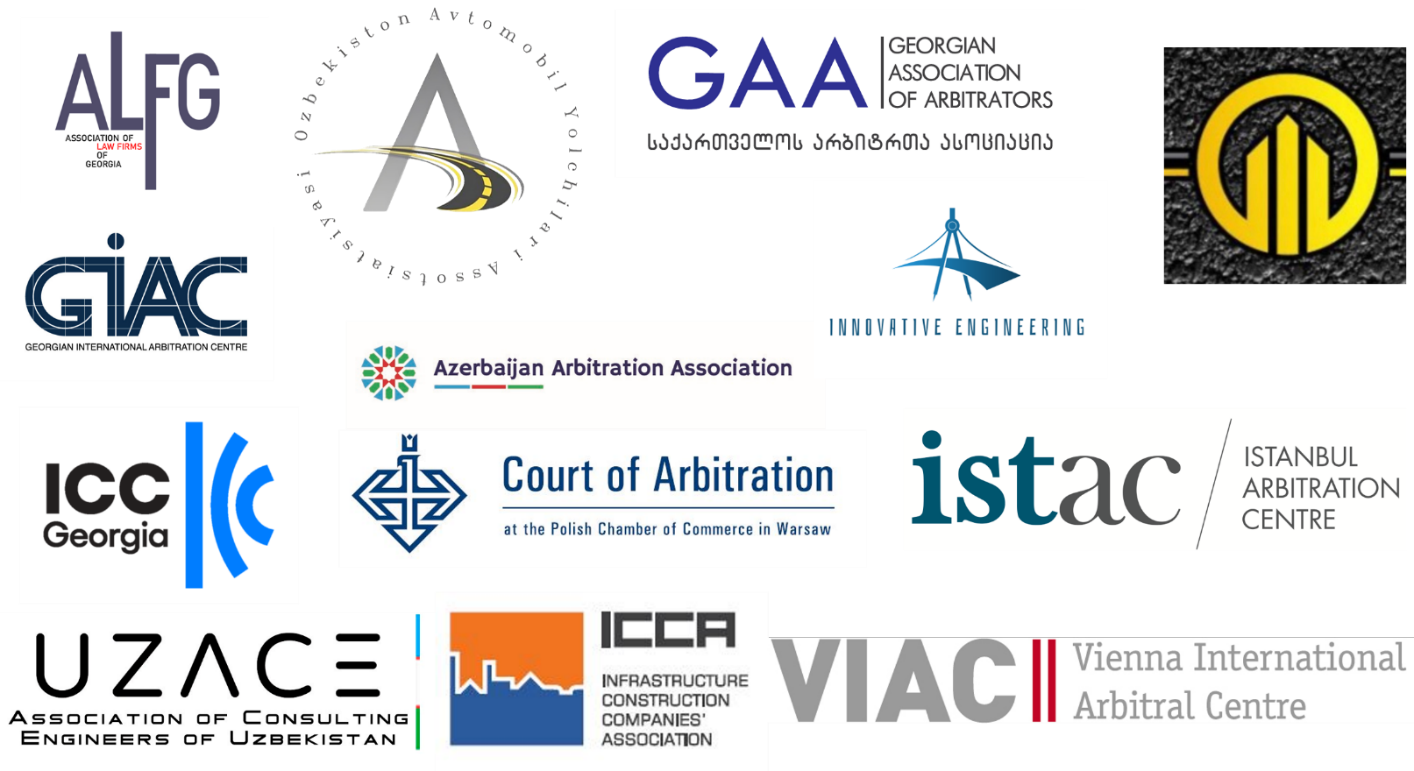 9.15 amRegistration and Morning Coffee09.45 amWelcome and Introduction10.00 – 11.30 amPanel 1: Infrastructure Projects Moderated by: Irakli Khergiani, President of ACEG, Founder and Director at Intelligent Solution, GeorgiaSalome Tsurtsumia, Deputy Chairperson at the Roads Department of Georgia, GeorgiaGuga Kakabadze, Deputy Director at the United Water Supply Company of Georgia, GeorgiaVazha Khidasheli, Chairman of the Supervisory Board of the Georgian Oil and Gas Corporation, GeorgiaDavit Tabidze, Executive Director at the Municipal Development Fund of Georgia, Georgia  [TBD]Narek Zulalyan, Deputy Executive Director at the Road Department Fund, Armenia  11.30 am Coffee Break12.00  – 1.30 pmPanel 2: Construction ProjectsModerated by: [TBD] Irakli Beridze, CEO at CMC, GeorgiaIrakli Urushadze, General Director at Gravita Construction, GeorgiaZviad Toidze, General Director at INSI Construction, Georgia  [TBD]1.30 pmLunch Break2.30 – 4.00 pmPanel 3: Project ManagementModerated by: Nils Hansfstingl, Managing Director at FTI Consulting, GermanyPrashant Kapila, FIDIC Board Member, Managing Director at ICT Pvt, IndiaRobert Petrosyan, CEO of Institut IGH d.d, Croatia Manish Kothari, FIDIC Board Member, President and CEO of Sheladia Associates, Inc., USAGöktuğ Sirel, General Manager at Temelsu International Engineering Inc. Co., Türkiye Izabella Muradyan, Project Manager of NSRCIP T2 Project (8 km section) and T4 Kajaran Tunnel at the Road Department Fund, Armenia  4.00 pmCoffee Break4.30 – 6.00 pmPanel 4: Negotiating and Drafting FIDIC-based contractsModerated by: Nata Ghibradze, Counsel at Hogan Lovells, GermanyAndrey Artyushenko, FIDIC Certified Trainer, Artyushenko & Partners, KazakhstanDaduna Kokhreidze, General Counsel at FIDIC, SwitzerlandTaner Dadezade, Partner at Howard Kennedy, UKRafal Morek, Partner at CMS, PolandKetevan Shervashidze, Chief Legal Officer at Energony, GeorgiaOtar Gavasheli, Hydropower Electromechanical Engineer at Fichtner, Germany6.00 pmClosing Remarks – End of Day One6.30 pmGala Dinner at Tabla Restaurant (Address: Chavchavadze ave. 33, Tbilisi) 9.30 amRegistration and Morning Coffee10.00  – 11.30 amPanel 5: Claims Management in Construction and Infrastructure ProjectsModerated by: Nina Tsaturova, ACEG Management Board Member, Head of Legal & Director at Intelligent Solution, GeorgiaAsel El Housan, Managing Director of AEH Consultancy L.L.C., UKDr. Esra Berktaş, Legal Counsel at GAMA, TürkiyeYakub Sharipov, Senior Associate at Centil Law Firm, Uzbekistan Kirill Lonovenko, Contract and Procurement Manager (Oil and Gas, Green Energy, EPC, FIDIC, CESMM4), Kazakhstan [TBD]Çağrı Cem, Partner at Tahan - Cem Attorney Partnership, Türkiye11.30 am Coffee Break12.00  – 1.30 pmPanel 6: Dispute Resolution in Construction and Infrastructure ProjectsModerated by: Karl Pörnbacher, Partner at Hogan Lovells, GermanyRusudan Tchkuaseli, Partner at BLC Law Office, GeorgiaNatalia Alenkina, Associate Professor at the American University of Central Asia, KyrgyzstanSophie Tkemaladze, Team Lead on Commercial Dispute Resolution at UNDP, Georgia / IraqNino Bakakuri, Judge of the Supreme Court of Georgia, GeorgiaProf. Kamalia Mehtiyeva, Professor at the Université Paris-Est Créteil (UPEC), President of the Azerbaijan Arbitration Association, France/Azerbaijan1.30 pmLunch Break2.30 – 4.00 pmPanel 7: Role of Institutions in Dealing with Construction and Infrastructure Disputes Moderated by: [TBD]Diana Bayzakova, Director of the Tashkent International Arbitration Centre, Uzbekistan Niamh Leinwather, Secretary General of VIAC, AustriaBeka Injia, Secretary General of GIAC, Georgia[TBD]4.00 pmCoffee Break4.30 – 6.00 pmPanel 8: Industry Associations, Certification Programs and Education Moderated by: Tina Upham, Executive Director at ACEG, GeorgiaTatevik Asatryan, President of Innovative Engineering, ArmeniaAna Sabakhtarishvili, Executive Director at Infrastructure Construction Companies’ Association, GeorgiaOlga Tsoy, Board Member of Association of Consulting Engineers of Uzbekistan, UzbekistanUlan Alipov, President at Kazakhstan National Association of Professional Engineers and Consultants, Kazakhstan Larissa Belousova, Business Developer at Uzbekistan Road Association, Uzbekistan6.00 pm Closing Remarks 8.00 pmClosing Cocktail [TBD]